Контактная информация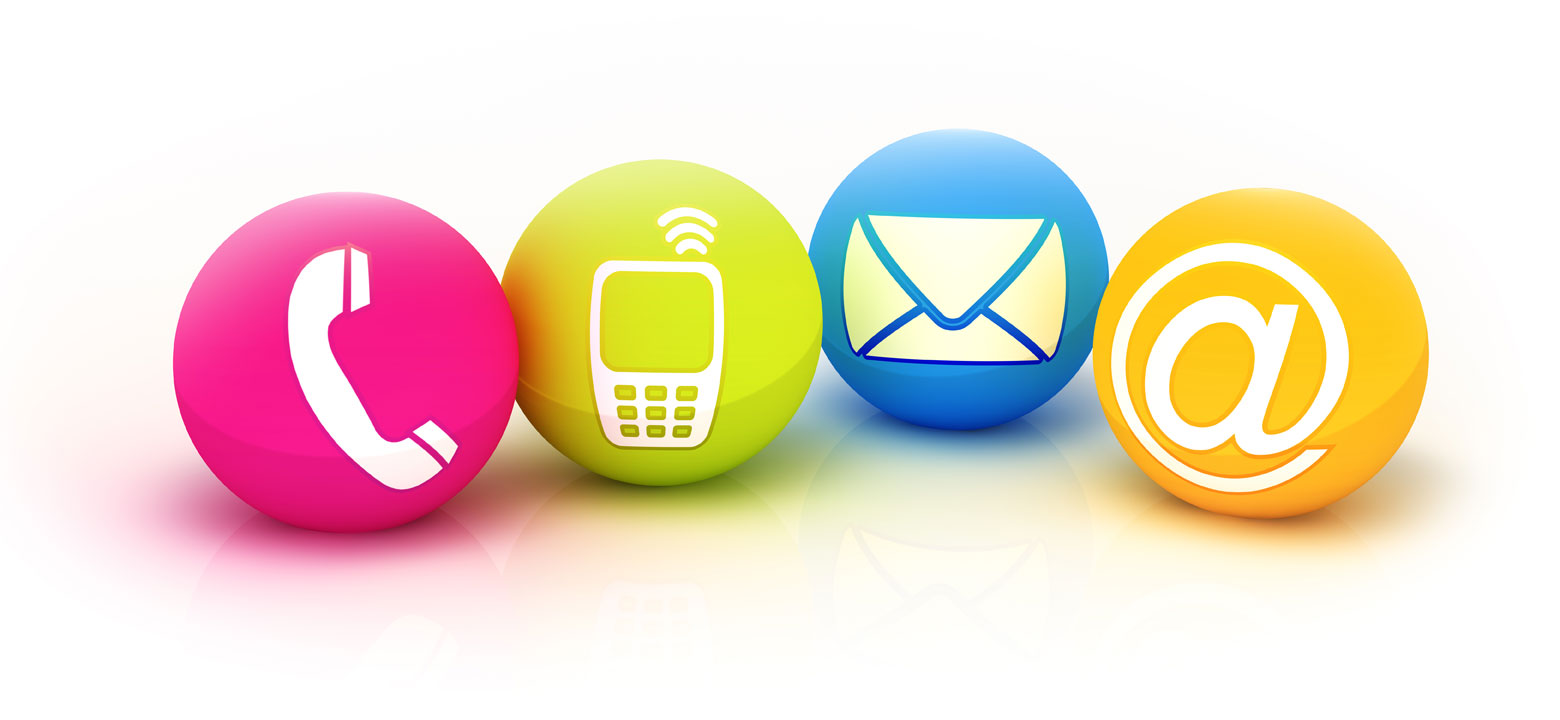 о руководителяхГБУСОН АО КЦСОНВолодарский  р-нДиректор:Шаронова Валентина ВладимировнаТелефон: 8(85142) 9-04-35Заместитель директора:Киреев Сергей ВладимировичТелефон: 8(85142) 9-04-39 Контактная информация о структурных подразделениях ГБУСОН АО КЦСОН Володарский р-нОтделение/режим, график работыЗаведующийАдресОтделение социального обслуживания на дому граждан пожилого возраста и инвалидов График работы: Пн.-Пт. с 08:00 до 16:12. Обед: 12:00 до 13:00Капарова Светлана Зинуллаевнап.Володарскийул. Театральная, д. 5 "А»8(85142)9-04-20kcsonvol@yandex.ruОтделение социального обслуживания на дому граждан пожилого возраста и инвалидов График работы: Пн.-Пт. с 08:00 до 16:12Обед: 12:00 до 13:00ЕсалиеваАльфинаСултанбековнап.Володарскийул. Театральная, д. 5 "А»8(85142)9-04-20kcsonvol@yandex.ruОтделение социального обслуживания на дому граждан пожилого возраста и инвалидов График работы: Пн.-Пт. с 08:00 до 16:12Обед: 12:00 до 13:00МутаеваАйнагульАбылкаемовнап.Володарскийул. Театральная, д.5 "А»8(85142)9-04-20kcsonvol@yandex.ruОтделение социального обслуживания на дому граждан пожилого возраста и инвалидов График работы: Пн.-Пт. с 08:00 до 16:12Обед: 12:00 до 13:00ТуменоваНурия ЗинульгабиевнаВолодарский р-нс.Тумакул. Боевая, д. 1 «А»8(85142)2-72-86kcsonvol@yandex.ruОтделение социального обслуживания на дому граждан пожилого возраста и инвалидов График работы: Пн.-Пт. с 08:00 до 16:12Обед: 12:00 до 13:00Айдралиева Октябрина КалымжановнаВолодарский р-нс.Сизый Бугорул.Первомайская, д. 288(85142)2-74-87	kcsonvol@yandex.ruОтделение временного, постоянного проживания граждан пожилого возраста и инвалидов с. ТумакГрафик работы: Пн.-Пт. с 08:00 до 16:12Обед: 12:00 до 13:00Панжина Галина ВикторовнаВолодарский р-нс. Тумакул. Молодежная, д. 21 «Б»8(85142)2-72-05kcsonvol@yandex.ruОтделение временного, постоянного проживания граждан пожилого возраста и инвалидов с. ЗеленгаГрафик работы: Пн.-Пт. с 08:00 до 16:12Обед: 12:00 до 13:00ДжангазиеваОльга ПавловнаВолодарский р-нс. Зеленгаул. Больничная, д. 55kcsonvol@yandex.ruОтделение культурно-досуговой деятельности для граждан пожилого возраста и инвалидовГрафик работы: Пн.-Пт. с 08:00 до 16:12Обед: 12:00 до 13:00ДумбаяноваРузанна       Амангельдыевнап. Володарскийул. Чайковского, д.23 8(85142)9-04-20kcsonvol@yandex.ruОтделение по работе ссемьей и детьмиГрафик работы: Пн.-Пт. с 08:00 до 16:12.Обед: 12:00 до 13:00Махамбетова РузанаУаповнап. Володарскийул. Чайковского, д.23 8(85142)9-04-20kcsonvol@yandex.ru